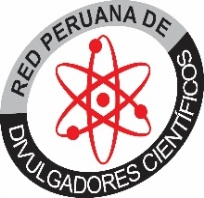 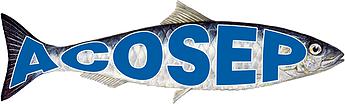 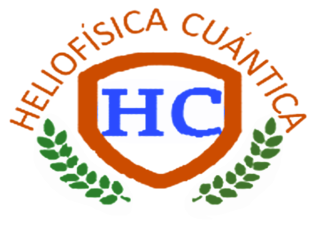 QUE DICE LA CIENCIA BIOLOGICA DEL PLACTONEl termino griego "Plankton" "vagabundo" el que va dando tumbos en las turbulentas y turbias aguas de los ríos, cuando llegan al mar, los fuertes vientos en el mar, hacen que las aguas de los océanos se comporten como una centrifuga horizontal, generando por tal efecto turbulencias para oxigenar las aguas y afloramiento de los nutrientes y de las aguas frías desde sus profundidades, hacia la superficie, cuando los vientos se calma en nuestras costas, las corrientes dejan de aflorar los nutrientes, mejor dicho que el plancton de asienta en el fondo del mar  y no muere.El fitoplancton y el zooplancton se encuentran en la cadena alimentaria de los ecosistemas acuáticos, ya que sirve de alimento a organismos mayores; es decir realiza la parte principal de la producción primaria en los ambientes acuáticos, sobre los animales marinos especialmente el fitoplancton.Cuando el Fenómeno de "El Niño" ingresa a nuestras costas, las altas temperaturas del mar, alteran las medidas de los nutrientes, de micras a centímetros, favoreciendo el desarrollo del zooplancton y fitoplancton, en el caso de la medusa (malagua) llega a medir hasta un metro, y muchas otras especies como el langostino, abundan por las altas temperaturas que se origina en la costa norte de nuestro país.La Ciencia atribuye responsabilidades que no le corresponde al planctonEl aire que respiramos todos los seres vivientes y las plantas en la tierra, está compuesto de nitrógeno 78% el oxígeno 20% argón 1%, son las tres partículas atmosféricas más importantes que respiramos todos los seres vivientes y las plantas en la tierra, este proceso se debe a la evaporación de la salinidad del agua de mar y no al fitoplancton, (Dimitir Sulfuro). La salinidad del agua de mar está compuesta por moléculas diatónicas químicamente activas, al calentarse sus aguas emite hacia la atmosfera átomos de Nitrito, Nitrato, Óxido Nítrico y Óxido nitroso, saturándose, oxidándose y reduciéndose a Nitrógeno atmosférico, formando por tal efecto nubes o monzones ionizados de Catión y Anión, por ser cálidos ambos son neutros, y por lo tanto contienen carga positiva.El Impacto Atmosférico da origen al Nitrógeno y Oxigeno que respiramosLos fuertes vientos fríos provenientes de la Antártida traen Materia Oscura de Metano Espacial, (MOME) estas partículas baronicas, por ser frías contienen carga negativa, las que dan origen a un "Impacto Atmosférico", entre monzones ionizados de nitrógeno cálidos y MOME frías, generando por tal efecto las tres partículas atmosféricas, reiteramos, Nitrógeno, Oxigeno y Argón, desde su estructuración y consolidación de la corteza terrestre, hace más de 4 mil millones de años.Diariamente se dan un promedio de 15 a 20 mil impactos atmosféricos, estas altas temperaturas en el mar dan origen: lluvias torrenciales, Rayos, truenos, huracanes, huaicos, tormentas, etc. donde fitoplancton ni el C02 no tienen nada que aportar para generar el aire que respiramos, por no ser esos dos reactivos.